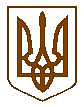 БУЧАНСЬКА     МІСЬКА      РАДАКИЇВСЬКОЇ ОБЛАСТІСЬОМА СЕСІЯ    СЬОМОГО   СКЛИКАННЯР  І   Ш   Е   Н   Н   Я« 25 » лютого 2016 р. 							№ 155 - 7 – VІІПро затвердження помічника-консультанта депутата Бучанської міської ради  VII скликання	Розглянувши письмове подання депутата Бучанської міської ради Гарбуза О.Л., враховуючи згоду  кандидата на посаду помічника-консультанта громадянки   Кондратенко Л.Г., відповідно до «Положення про помічника-консультанта депутата Бучанської міської ради VІІ скликання», керуючись Законом  України «Про статус депутатів місцевих рад» та Законом України “Про місцеве самоврядування в Україні”,  міська рада ВИРІШИЛА:1. Зарахувати на громадських засадах гр. Кондратенко Людмилу Григорівну, помічником – консультантом депутата міської ради по виборчому округу № 22, Гарбуза Олексія Леонідовича2.  Видати  гр.  Кондратенко Л.Г.  посвідчення помічника-консультанта депутата Бучанської міської ради. 3. Контроль за виконанням даного рішення покласти на комісію з питань регламенту, правової політики, депутатської етики та контролю за виконанням рішень ради та її виконавчого комітету.Секретар ради                                                    В.П.Олексюк